Road Safety at XYZ Public SchoolHelp keep our children safeParents and carers are responsible for their child’s safety when travelling to and from school Travelling safely by car Ensure your child: 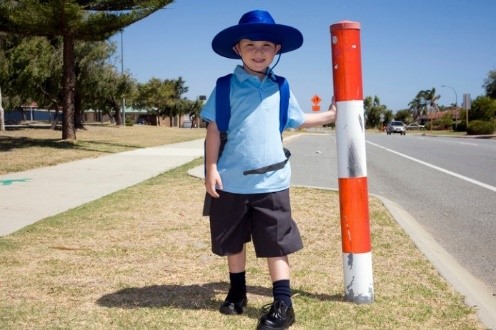 correctly buckled up with a seatbelt or child car seat always gets in and out of the car through the 'safety door'- this is the rear door on the footpath side of the car uses a booster seat, if aged between four and seven years old, or until they reach a height of 145cm.  Kiss and drop zone Safety tips for drivers: always follow our school’s procedures remain in your vehicle at all times in the kiss and drop zone.  make sure children use the Safety Door to get in and out of the car. Add information/procedures/images of your school’s kiss and drop zone. 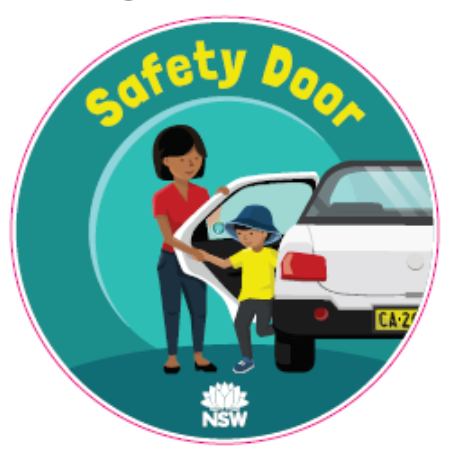 Driving and parking safely near your school You can help keep our children safe by: dropping your child off and picking them up on the school side of the road never calling out to them from across the road - it is very dangerous parking responsibly even if it means you have to walk further to the school gate. Staff car park Remember: the staff car park is for staff use only  do not use the car park to drop off or pick up your children teach your children to enter and exit the school grounds using the pedestrian access gates located on XYZ Drive. Add image of staff car park 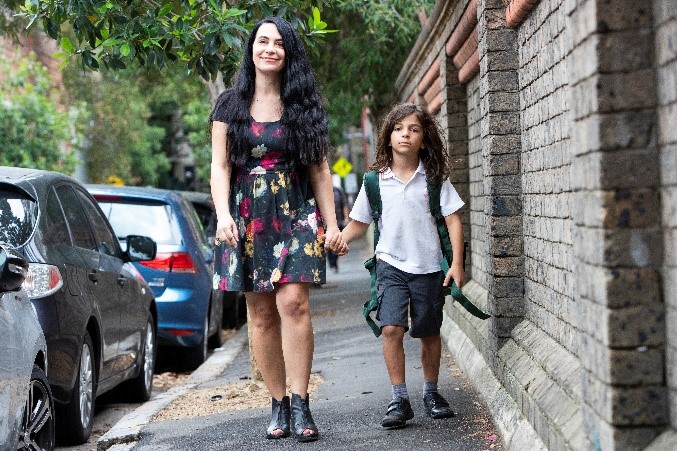 Walking safelyAlways hold your child’s hand until they are 8 years old,on the footpath  in the car park and when crossing the roadUntil children are 10 years old, they should be closely supervised in the traffic environment and hold an adult’s hand when crossing the road. 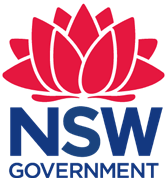 Choose a safe crossing 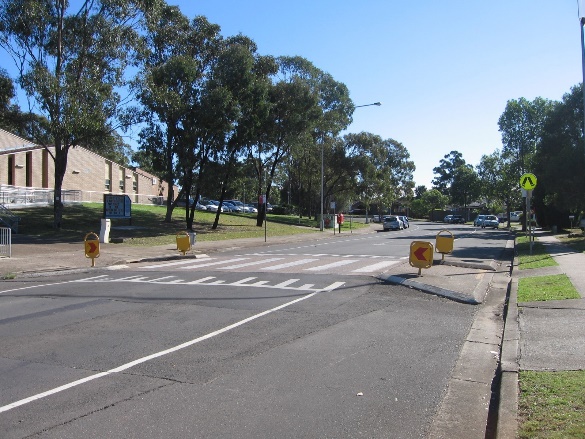 Lead by example and choose a safe place to cross the road. Stop, Look, Listen, Think every time you cross the road. Discuss this important road safety message.  STOP!      - one step back from the kerb.  LOOK!      - continuously both ways. LISTEN!   - for the sounds of approaching traffic.  THINK!     - whether it is safe to cross. The pedestrian crossing on XYZ street is the safest place to cross the road. (insert image of school crossing and crossing supervisor) Riding safelyMany children enjoy riding their bicycle or scooter to and from school and it’s a great way for you to join them to stay active. Teach your child to be a safe rider by: always wearing a correctly fitted helmet – it’s the law riding on the footpath keeping to the left and giving way to pedestrians always supervising children under 10, adults are allowed to ride on footpaths with children under 16 being responsible to store their bike securely, in the bike racks located ##### Insert photo showing safe riding/scooting students entering school grounds Insert photo/image of school bike storage racks. Travelling safely by bus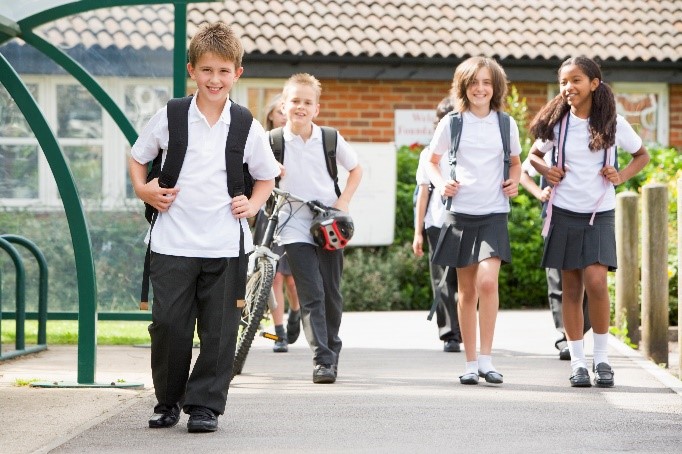 Bus travel is a great way to safely get to and from school. Safety tips: Always meet your child at the bus stop – never on the opposite side of the road.  Hold your child’s hand at the bus stop.  Stand a few steps back from the edge of the road when waiting at the bus stop.  Wait until the bus has gone, then choose a safe place to cross the road. Insert photo/image of bus stop/waiting area. Applications for a school bus pass: https://www.service.nsw.gov.au/transaction/apply-school-travel-pass 